HOLA NENS I NENES DE QUART!Com ja sabeu, esteu gairebé acabant el cicle mitjà i el curs vinent començareu un nou cicle: EL CICLE SUPERIOR!!! Què grans que us heu fet! Heu crescut per fora, però també per dins que encara és més important. Al llarg d’aquests dos cursos hem pogut compartir amb vosaltres moltes estones d’esforç i treball però també de conversa, convivència, esbarjo i activitats lúdiques. Espero que tingueu tan bon record com nosaltres tenim de vosaltres.Ens agradaria que entre tots féssim un recull del que més recordareu d’aquests dos anys. Podeu fer un petit vídeo explicant quins han sigut els moments més especials  (sortides, activitats de Setmana Cultural, anècdotes, etc.). Podeu fer una petita reflexió sobre aquest temps que hem estat plegats. O també  podeu ensenyar-nos un mural o una creació artística plasmant allò que us suggereix tot el que hem viscut al llarg d’aquests dos cursosInstruccions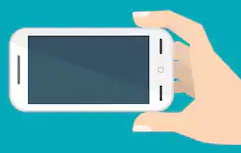 El format de  la gravació  hauria de ser amb el mòbil en HORITZONTAL.La durada ha de ser màxim UN MINUT.És important que no afegiu música de fons per facilitar el muntatge final.Us adjuntem un guió per preparar el vídeo. Assageu vàries vegades abans de gravar-lo.Ens ho hauríeu d’enviar el més aviat possible (darrer dia 14 de juny).Estem molt contents d’haver-vos acompanyat al llarg d’aquests dos cursos. Ah, i ja sabeu que nosaltres serem a l’escola pel que vulgueu. Si necessiteu alguna cosa, no dubteu en dir-nos-ho.Petons i una abraçada molt forta,					   		Cristòbal  i BeaGUIÓ PER PREPARAR EL VÍDEO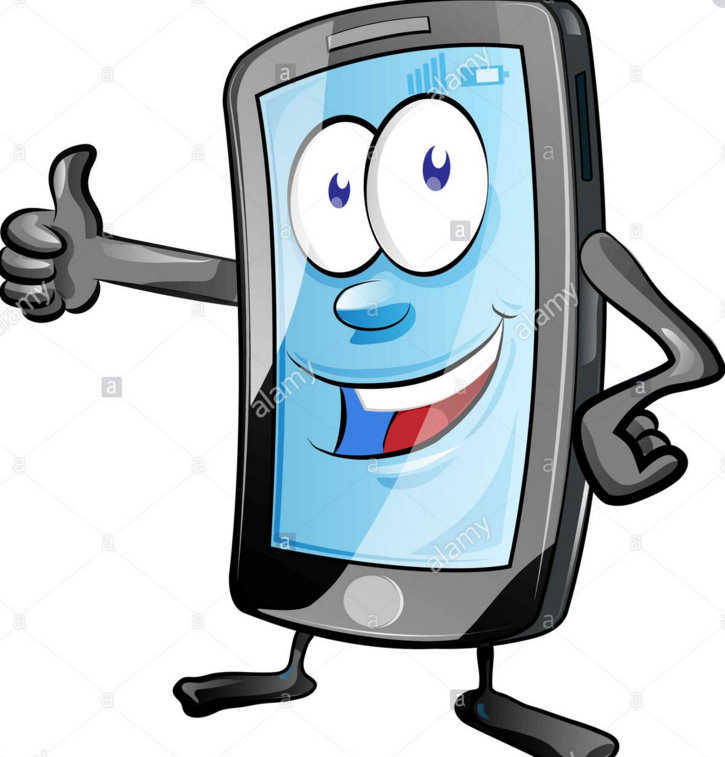 On el gravaràs? (menjador, habitació, porta de l’escola,…)Salutació (com començaràs?)Què diràs i en quin ordre?(Parlaré dels projectes, de les activitats de la Setmana Cultural, de les sortides i excursions, de com m’he sentit o què sento ara mateix, ….)		-Ensenyaré alguna cosa?Comiat (què diré o faré per acabar?)